　沼津千本ライオンズクラブ様は、本年５月、社会貢献を目的に高機能ＡＥＤトレーナーを本消防組合に御寄附され、救命講習会用の資器材充実について多大な貢献をされました。この貢献に対して、管理者から沼津千本ライオンズクラブに感謝状を贈呈しました。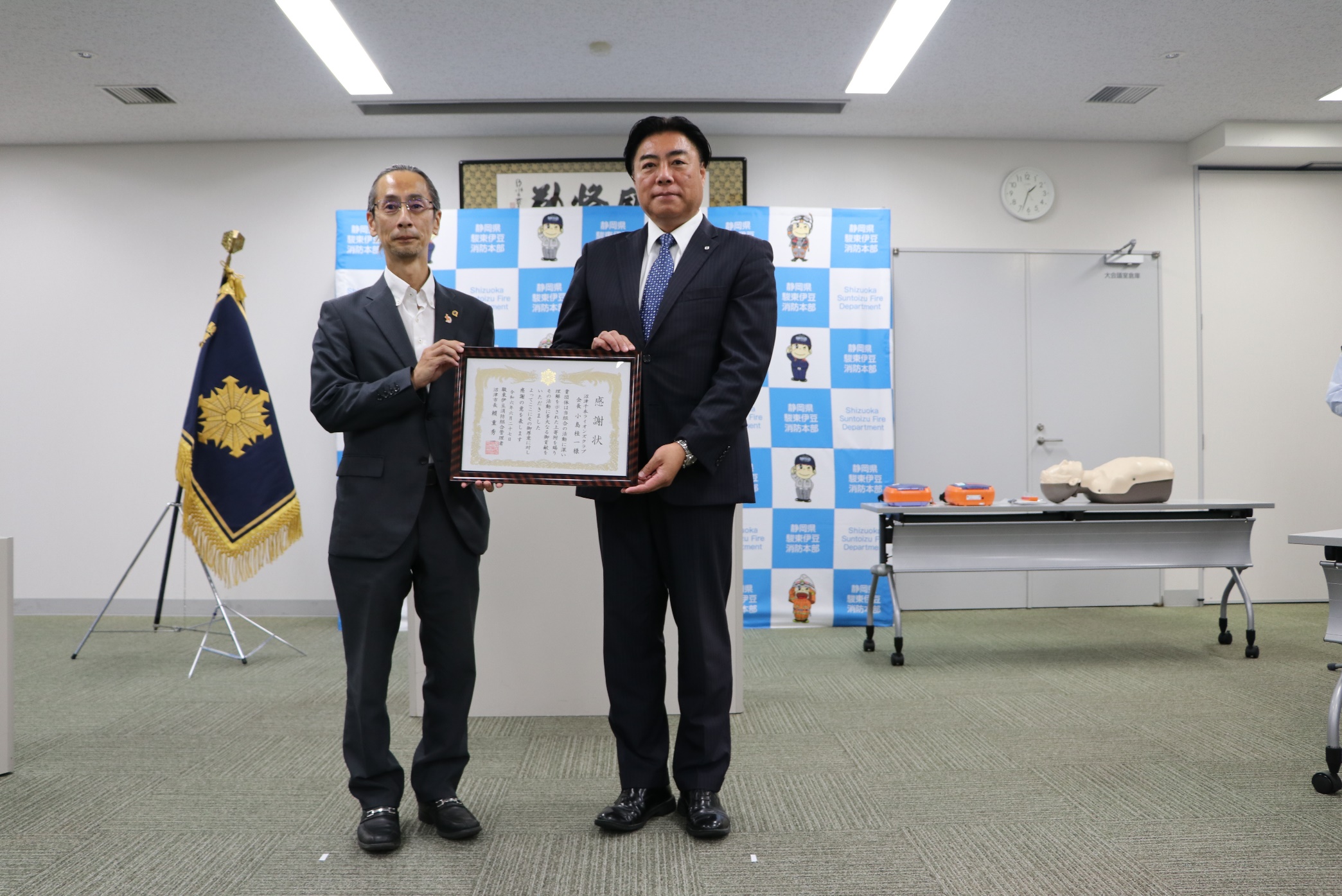 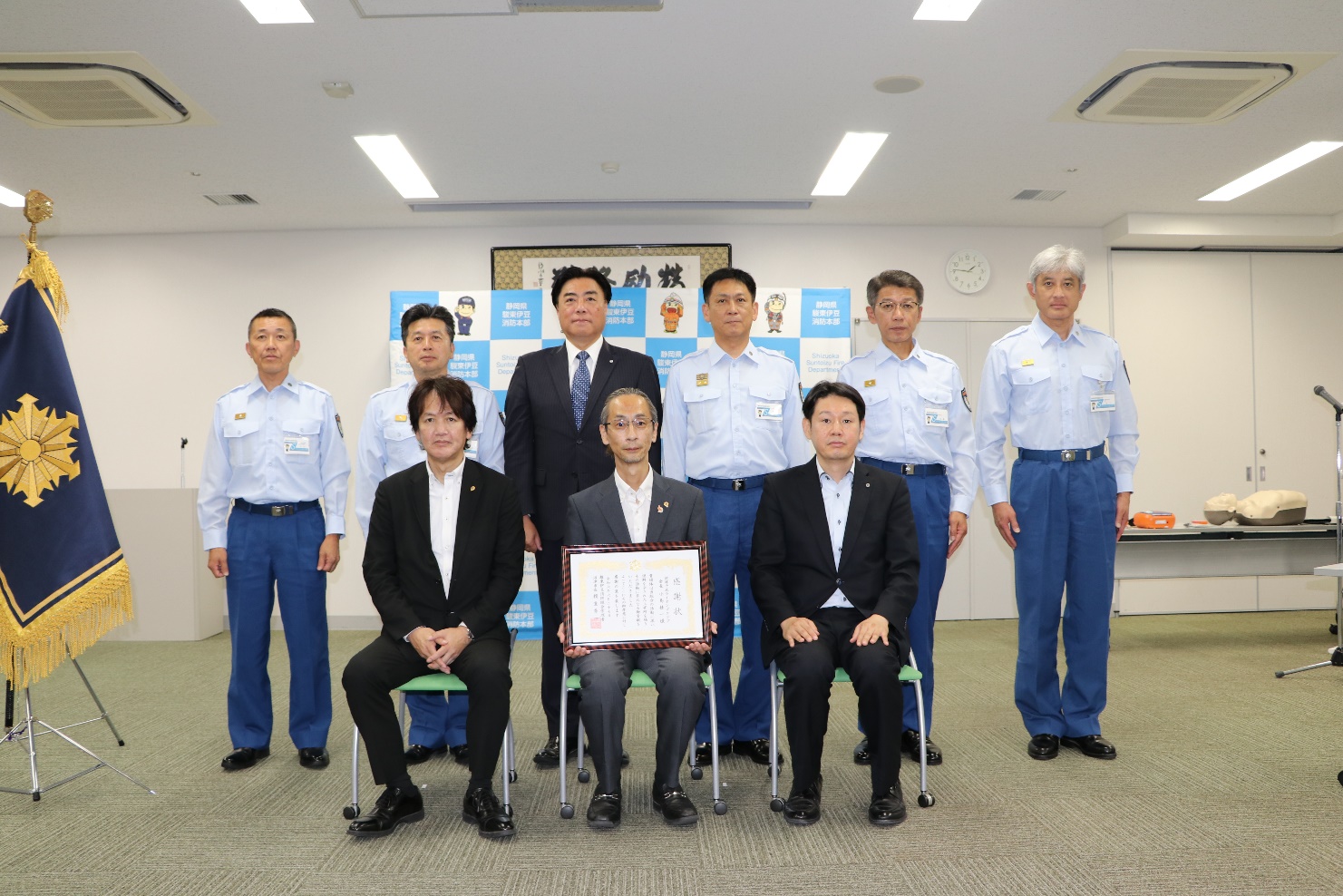 令和６年６月27日（木）駿東伊豆消防本部　沼津北消防署２階　大会議室）